Mardi 28 avril Bonjour,J’espère que tu as passé de bonnes vacances et que tu vas bien. Je te souhaite une bonne reprise de l’école à la maison. En français, ce sont des révisions. Tu peux les faire directement sur l’ordinateur, ou bien, par écrit, sur la feuille imprimée, ou encore mieux (oui, oui, mieux et non pas pire…) sur ton cahier du jour. En géométrie, un exercice de reproduction sur quadrillage.En anglais, on fait le point sur le drapeau du Royaume-Uni (United Kingdom) king= roi queen = reine Tu commences par regarder la vidéo. Si la cadence de la langue anglaise te déconcentre, regarde une première fois la vidéo sans le son, puis une seconde fois avec le son. Tu peux faire pause ou retour arrière si tu en as besoin, n’hésite pas. Ensuite, tu lis la fiche de leçon en même temps que tu la complètes. Il te faudra colorier la carte et la légende avec 4 couleurs différentes que tu choisiras (une couleur en légende pour England et tu colories l’Angleterre de la même couleur sur la carte, une seconde couleur en légende et sur la carte pour Wales…). Pour finir, tu colories le drapeau anglais (que l’on appelle « Union Jack ») en bleu et rouge. Au passage, colorie le Royaume-Uni (d’une seule et même couleur) sur ton planisphère dans ton cahier de géographie (celui où nous avons localisé  l’Inde, New-York, le Kenya, l’Argentine..). Ne colorie pas l’Irlande qui ne fait pas partie du Royaume-Uni. Nous pourrons colorier l’Irlande lorsque l’on aura découvert ce pays.  En géographie, je lis la leçon sur les océans et les continents. On en profite pour faire un peu de sciences en regardant la vidéo C’est pas sorcier. Et pour finir, je réponds aux questions du quizz (facultatif : c’est-à-dire, si tu en as envie). Bonne reprise, bon courage. Have a nice day !Fanny A l’attention des parents, les activités peuvent être réalisées sur le cahier du jour. Pour la géométrie, le travailler s’étendra sur la largeur de la page du cahier et pourra être continuée dans la longueur. Pour la leçon de géographie, elle peut être recopiée à la main. Pour celle d’anglais, l’essentiel peut être recopié à la main. Pour ceux qui n’auraient pas imprimé la leçon d’anglais et le schéma de géographie (qui peut malgré tout être schématisé grossièrement avec des formes simples sur une feuille), je vous les transmettrai lorsque nous nous reverrons. Ecris la date en anglais :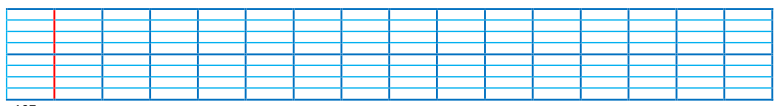 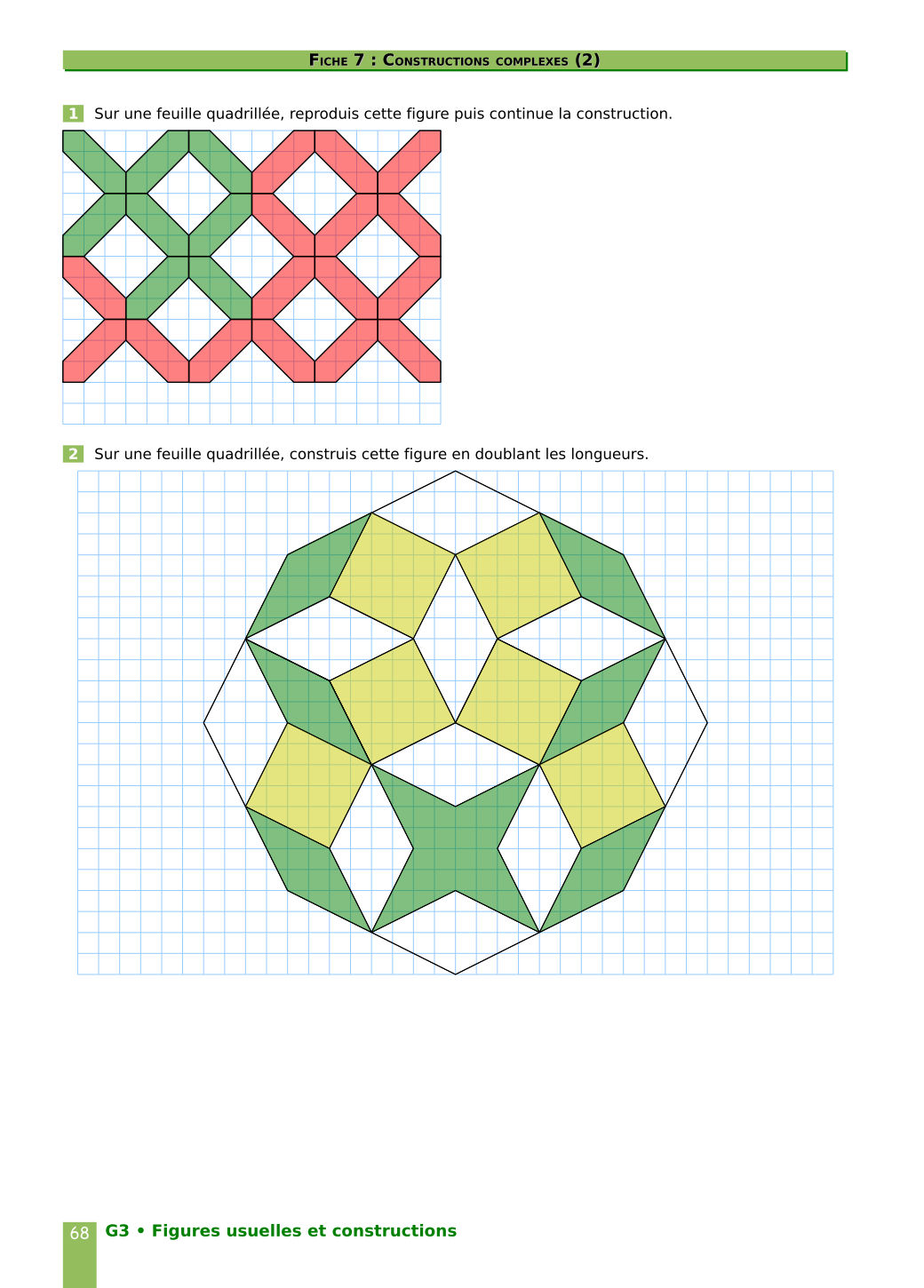 Conjugaison Complète ces phrases en conjuguant les verbes au passé composéNous			plusieurs de vos amis. (rencontrer)Elle 		le match avec attention. (regarder)J’		le train. (prendre)Ils 		tous les obstacles. (franchir)Vous 		votre équipe. (choisir)La vague 		le château de sable des enfants. (démolir)La couturière  		mon pantalon. (raccourcir) (CM2 et CM1 qui en ont envie)Elles 		arriver les premières. (arriver)Son équipage et lui 			jusqu’aux Indes. (parvenir)L’encre de l’enveloppe 			violette au fil du temps. (devenir)Mon frère 			ébahi par le récit de ces aventures. (rester)Grammaire Les Compléments De PHrase (CDPh) sont déplaçables, supprimables et répondent aux question où? / Quand? / Comment (à ne pas confondre avec les adjectifs) / dans quel but. Réécris ces phrases en déplaçant le complément de phrase. Attention à la ponctuation.Il dévale la pente pendant de longues minutes.Pendant la fête de l’école, il y aura une tombola. Tu dois finir tes devoirs avant le dîner. Dans chaque phrase, souligne le Complément De Phrase. À midi, le peintre part se promener en forêt. Elle aime marcher à l’aube des sentiers obscurs.Sous les bûches, le feu couve durant des heures. Vocabulaire Écris le nom générique de chaque liste. ski, tennis, football, cyclisme, judo             sport ail, artichaut, asperge, carotte, céleri           ____________________ ananas, banane, citron, fraise, melon          ____________________ saumon, colin, cabillaud, morue, thon         ____________________ lit, table, chaise, armoire, fauteuil               ____________________ Belgique, France, Espagne, Allemagne      ____________________ Écris le nom générique correspondant à chaque nom particulier. Exemple : pantalon        vêtement abricot           ________________ vipère           ________________ poireau          ________________ platane          ________________ cheval            ________________ rose               ________________ 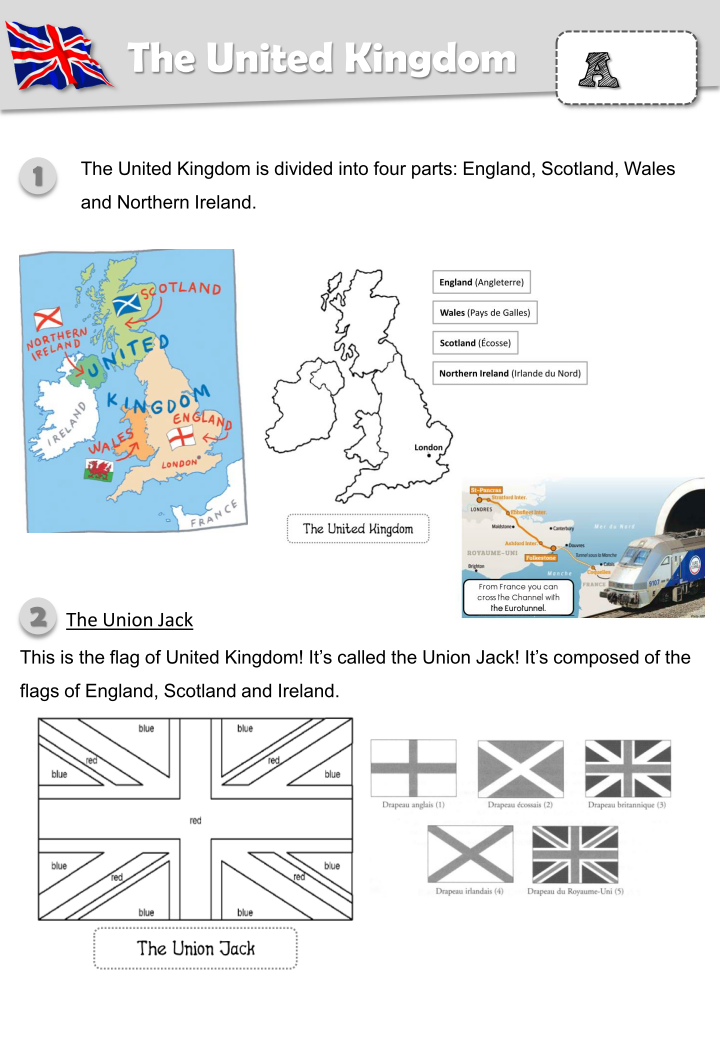 Seule l’Irlande du Nord fait partie du Royaume-Uni. L’Irlande, quant à elle,  ne fait pas partie du Royaume-Uni, ne la colorie pas. 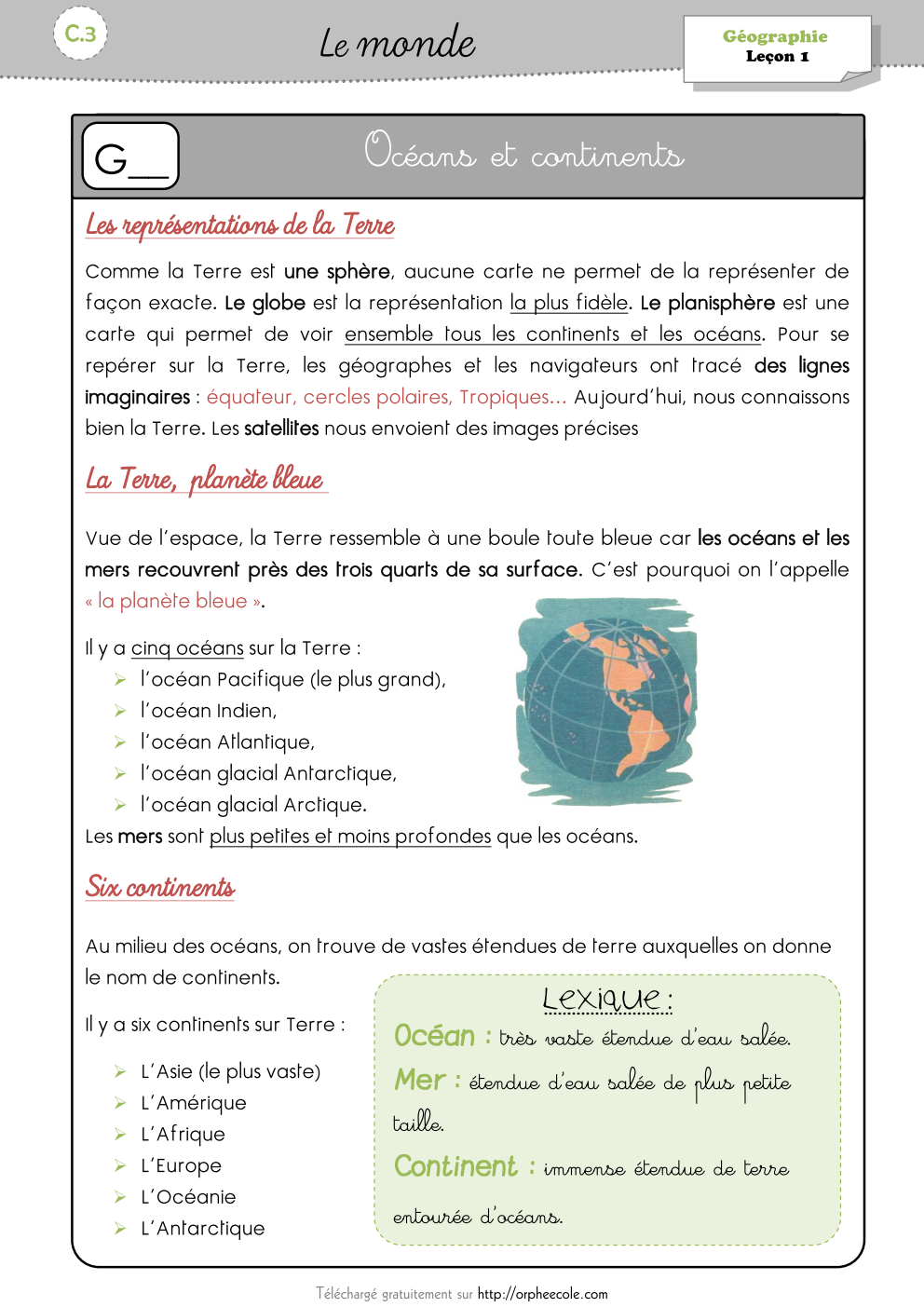 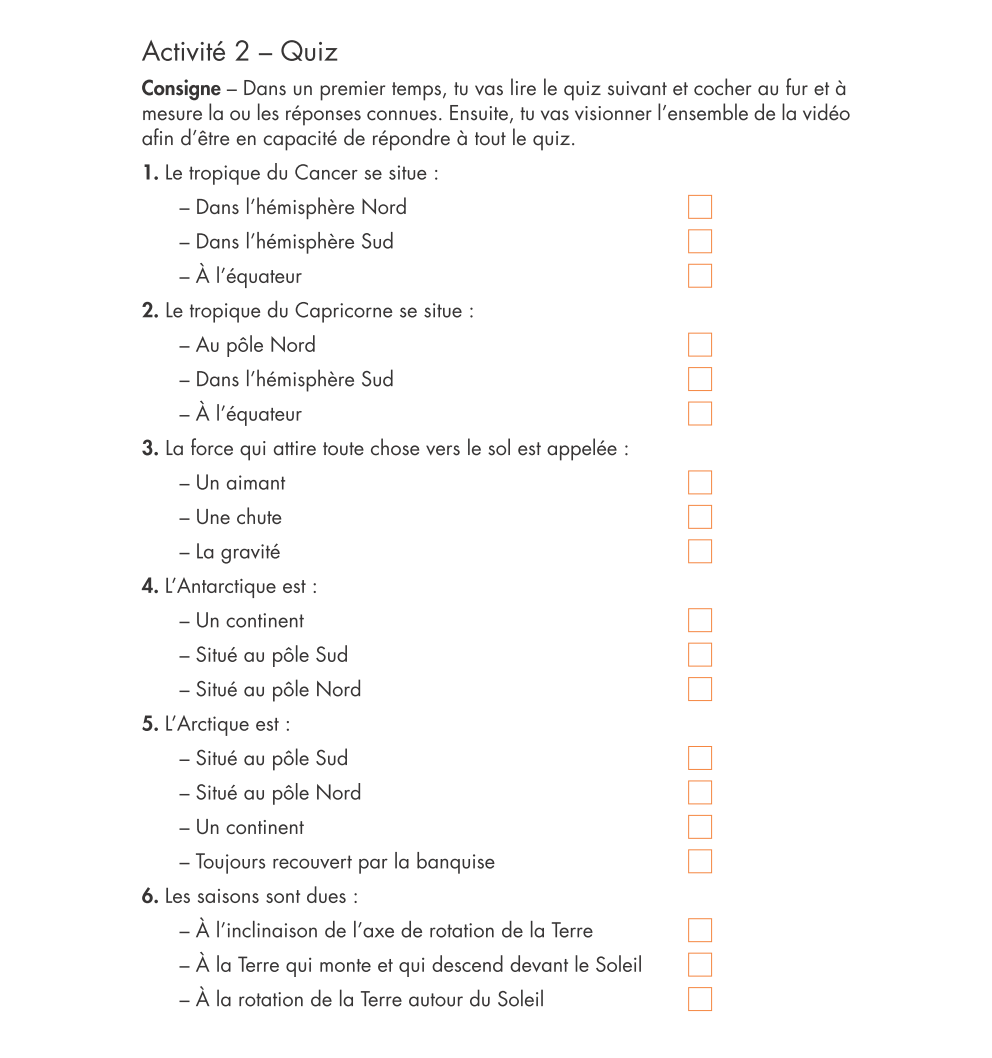 BONUS FCAULTATIF Géographie géométrieThe Union Jack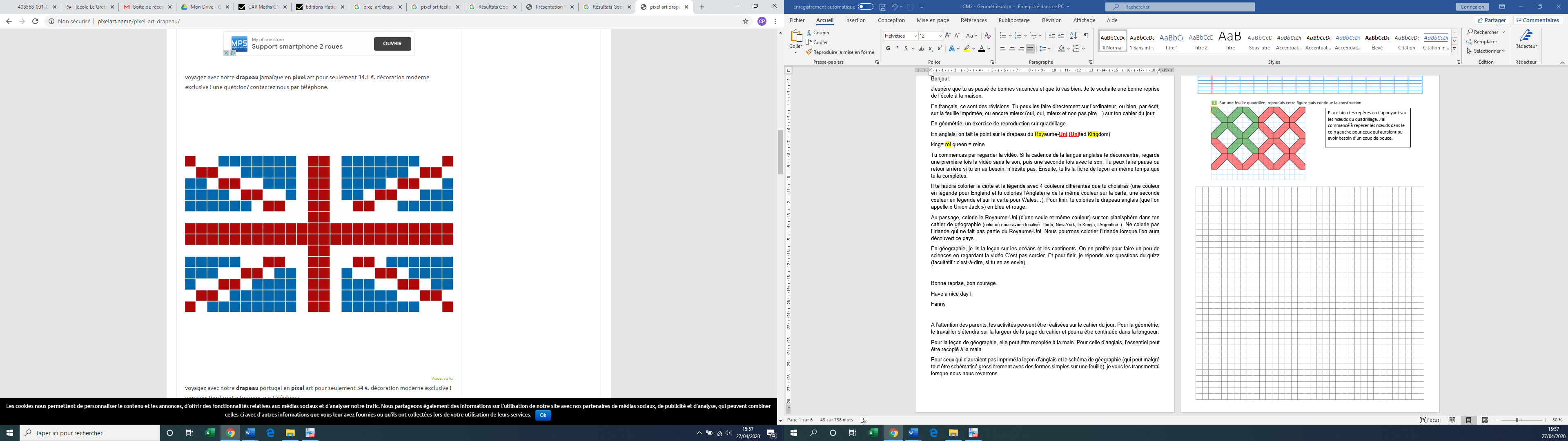 king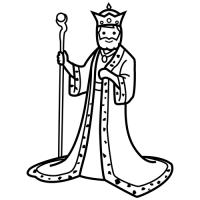 queen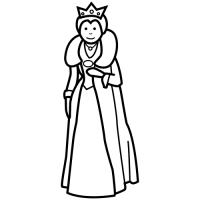 flag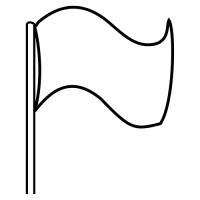 